Diferentes tipos de limboDiferentes tipos de contornoUna hoja con peciolo y una hoja sésilACTIVIDADES : Realiza la actividad siguiente antes de realizar el testActividad (Rellena huecos)Copyright ©1999-2005 Vicent Martínez C. Todos los derechos reservados. la hoja es una de las partes más importantes de los vegetales puesto que es la parte de la planta que está encargada de realizar la función clorofílica , así como la respiración y la transpiración vegetal.LA HOJA: PARTESHay muchos tipos de hojas que permiten distinguir unas plantas de otras , pero , esencialmente, toda hoja esta formada por las partes siguientes: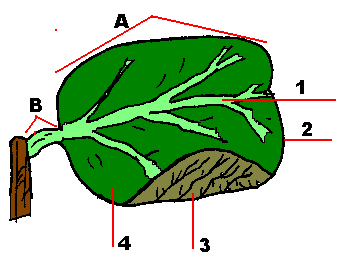 A) LIMBO

1.-NERVIOS

2.-CONTORNO

3.-ENVÉS

4.-HAZ



B) PECÍOLOEl limbo es la parte ancha de la hoja . Es su parte más vistosa y lo que la mayoría de la gente entiende e identifica como hoja cuando se menciona tal nombre.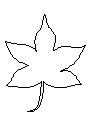 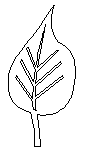 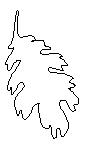 Dentro del limbo hemos de hablar de:- El haz: Es la parte superior de la hoja . Suele tener un color verde brillante.

-El envés: Es la parte opuesta al haz . Su color es normalmente más oscuro y presenta muchas veces pelos.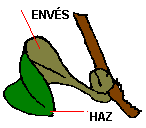 -Losnervios: son una especie de arrugas o canales que recorren el limbo de la hoja .En realidad, son los vasos conductores que discurren a lo largo de su superficie.-El contorno: Constituye el margen o extremo del limbo. Puede ser de diferentes formas que se utilizan para distinguir unas hojas de otras.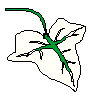 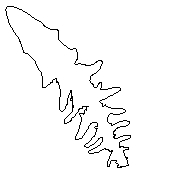 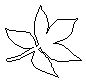 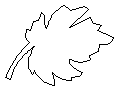 El pecíolo es la parte de la hoja que une el limbo a la rama. Tiene forma de rabito y , a través de él , discurren los vasos conductores. Hay algunas hojas que no tienen pecíolo. Estas hojas sin peciolo se llaman sésiles.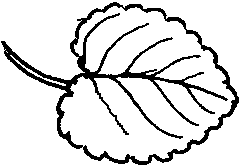 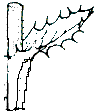 Para saber más de las hojas 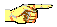 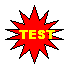 Averigua lo que has aprendido sobre la hoja , escogiendo la respuesta que crees que es adecuada entre las tres posibilidades que te proponemos en cada caso.1)La parte ancha de la hoja la llamamos:- pecíolo- contorno-limbo2) La parte de debajo de la hoja se llama:- margen- envés- haz3) Los conductos que llevan la savia por el limbo de la hoja y que nos recuerdan a las arrugas o surcos se llaman:- nervios-pelos absorbentes-raíces4) Escoge la frase correcta:-todas las hojas tienen pecíolo-todas las hojas tienen limbo-todas las hojas son sésiles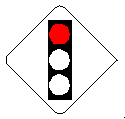 